Взыскание задолженностей в пользу бюджетов различных уровней находится в числе приоритетных направлений Федеральной службы судебных приставов.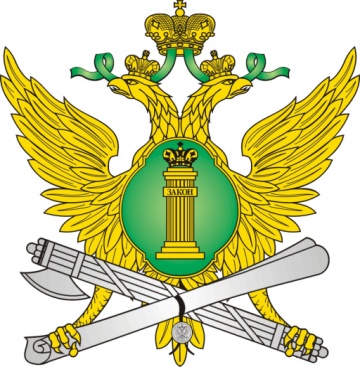 Вопрос повышения эффективности принудительного взыскания в рамках этой категории исполнительных документов является актуальной повесткой мероприятий различного уровня, организуемых УФССП России по Красноярскому краю с участием начальников территориальных отделов – старших судебных приставов.Наша деятельность в этом направлении приносит свой результаты: сотрудниками отдела судебных приставов по Саянскому району возбужденные исполнительные производства о взыскании сумм в пользу местного бюджета оканчиваются фактическим исполнением.При этом отдел судебных приставов по Саянскому району длительное время не имеет возможности регулярно информировать жителей об актуальных вопросах, связанных с принудительным взысканием, в том числе по исполнительным производствам, имеющим важное социальное значение (алименты, моральный/материальный ущерб, заработная плата и т.д.).